基本信息基本信息 更新时间：2024-05-14 03:39  更新时间：2024-05-14 03:39  更新时间：2024-05-14 03:39  更新时间：2024-05-14 03:39 姓    名姓    名刘伟刘伟年    龄36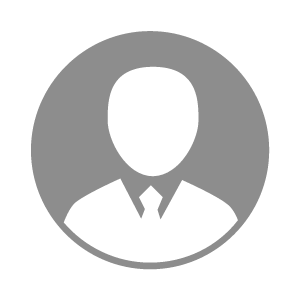 电    话电    话下载后可见下载后可见毕业院校兴国一中邮    箱邮    箱下载后可见下载后可见学    历高中住    址住    址期望月薪5000-10000求职意向求职意向活畜禽销售专员,猪药销售员,猪料销售活畜禽销售专员,猪药销售员,猪料销售活畜禽销售专员,猪药销售员,猪料销售活畜禽销售专员,猪药销售员,猪料销售期望地区期望地区赣州市|南昌市|吉安市|江西省赣州市|南昌市|吉安市|江西省赣州市|南昌市|吉安市|江西省赣州市|南昌市|吉安市|江西省教育经历教育经历就读学校：兴国一中 就读学校：兴国一中 就读学校：兴国一中 就读学校：兴国一中 就读学校：兴国一中 就读学校：兴国一中 就读学校：兴国一中 工作经历工作经历工作单位：双胞胎畜牲有限公司 工作单位：双胞胎畜牲有限公司 工作单位：双胞胎畜牲有限公司 工作单位：双胞胎畜牲有限公司 工作单位：双胞胎畜牲有限公司 工作单位：双胞胎畜牲有限公司 工作单位：双胞胎畜牲有限公司 自我评价自我评价本人从事畜牲技术服务类工作3年+，为人诚恳务实，片区成绩稳定，C1驾照，自带车，能适应出差，吃苦耐劳，学习能力环境适应能力强，为人正直，有良好的职业道德和坚苦奋斗精神，本人对自身工作能力和应变能力有绝对信心，但弊端是学历偏低，年龄稍大，（本人88年，实岁35岁），应聘是双向选择，如有合适平台，定当全力以赴，共创佳绩，感谢……本人从事畜牲技术服务类工作3年+，为人诚恳务实，片区成绩稳定，C1驾照，自带车，能适应出差，吃苦耐劳，学习能力环境适应能力强，为人正直，有良好的职业道德和坚苦奋斗精神，本人对自身工作能力和应变能力有绝对信心，但弊端是学历偏低，年龄稍大，（本人88年，实岁35岁），应聘是双向选择，如有合适平台，定当全力以赴，共创佳绩，感谢……本人从事畜牲技术服务类工作3年+，为人诚恳务实，片区成绩稳定，C1驾照，自带车，能适应出差，吃苦耐劳，学习能力环境适应能力强，为人正直，有良好的职业道德和坚苦奋斗精神，本人对自身工作能力和应变能力有绝对信心，但弊端是学历偏低，年龄稍大，（本人88年，实岁35岁），应聘是双向选择，如有合适平台，定当全力以赴，共创佳绩，感谢……本人从事畜牲技术服务类工作3年+，为人诚恳务实，片区成绩稳定，C1驾照，自带车，能适应出差，吃苦耐劳，学习能力环境适应能力强，为人正直，有良好的职业道德和坚苦奋斗精神，本人对自身工作能力和应变能力有绝对信心，但弊端是学历偏低，年龄稍大，（本人88年，实岁35岁），应聘是双向选择，如有合适平台，定当全力以赴，共创佳绩，感谢……本人从事畜牲技术服务类工作3年+，为人诚恳务实，片区成绩稳定，C1驾照，自带车，能适应出差，吃苦耐劳，学习能力环境适应能力强，为人正直，有良好的职业道德和坚苦奋斗精神，本人对自身工作能力和应变能力有绝对信心，但弊端是学历偏低，年龄稍大，（本人88年，实岁35岁），应聘是双向选择，如有合适平台，定当全力以赴，共创佳绩，感谢……本人从事畜牲技术服务类工作3年+，为人诚恳务实，片区成绩稳定，C1驾照，自带车，能适应出差，吃苦耐劳，学习能力环境适应能力强，为人正直，有良好的职业道德和坚苦奋斗精神，本人对自身工作能力和应变能力有绝对信心，但弊端是学历偏低，年龄稍大，（本人88年，实岁35岁），应聘是双向选择，如有合适平台，定当全力以赴，共创佳绩，感谢……本人从事畜牲技术服务类工作3年+，为人诚恳务实，片区成绩稳定，C1驾照，自带车，能适应出差，吃苦耐劳，学习能力环境适应能力强，为人正直，有良好的职业道德和坚苦奋斗精神，本人对自身工作能力和应变能力有绝对信心，但弊端是学历偏低，年龄稍大，（本人88年，实岁35岁），应聘是双向选择，如有合适平台，定当全力以赴，共创佳绩，感谢……其他特长其他特长